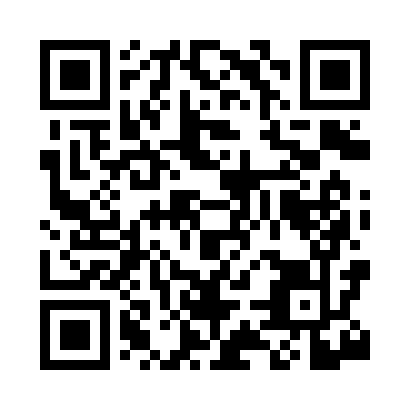 Prayer times for Airy Estates, Maryland, USAWed 1 May 2024 - Fri 31 May 2024High Latitude Method: Angle Based RulePrayer Calculation Method: Islamic Society of North AmericaAsar Calculation Method: ShafiPrayer times provided by https://www.salahtimes.comDateDayFajrSunriseDhuhrAsrMaghribIsha1Wed4:466:091:064:558:039:262Thu4:456:081:054:568:049:273Fri4:436:071:054:568:059:284Sat4:426:051:054:568:069:305Sun4:406:041:054:568:079:316Mon4:396:031:054:578:089:327Tue4:376:021:054:578:089:348Wed4:366:011:054:578:099:359Thu4:346:001:054:578:109:3610Fri4:335:591:054:588:119:3811Sat4:325:581:054:588:129:3912Sun4:305:571:054:588:139:4013Mon4:295:561:054:588:149:4214Tue4:285:551:054:598:159:4315Wed4:265:541:054:598:169:4416Thu4:255:531:054:598:179:4517Fri4:245:531:054:598:189:4718Sat4:235:521:055:008:199:4819Sun4:225:511:055:008:209:4920Mon4:215:501:055:008:209:5021Tue4:205:491:055:008:219:5122Wed4:185:491:055:018:229:5323Thu4:175:481:055:018:239:5424Fri4:165:471:055:018:249:5525Sat4:165:471:065:018:259:5626Sun4:155:461:065:028:259:5727Mon4:145:461:065:028:269:5828Tue4:135:451:065:028:279:5929Wed4:125:451:065:028:2810:0030Thu4:115:441:065:038:2910:0131Fri4:115:441:065:038:2910:02